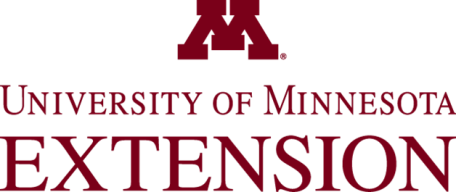 Title:  Parenting in the Age of Overindulgence      Date: 4/12/19    Session:   1   or   2     (circle)Rate the quality of your experience by placing an “X” in the box that best reflects your opinion.13. Additional comments/suggestions on how the Lisa could improve his/her teaching or additional topic suggestions: 14. Additional comments/suggestions on how the Ellie could improve his/her teaching or additional topic suggestions:    The Facilitator: LisaStrongly AgreeSomewhat AgreeSomewhat DisagreeStrongly Disagree1. Was well prepared  2. Was knowledgeable about the topic.3. Presented material in an understandable manner.4. Related program content to real-life situations.5. Answered questions clearly.6. Helped me better understand the issue(s) surrounding this topic.7. Made me think in new ways.8. Used quality educational materials.   The Facilitator: EllieStrongly AgreeSomewhat AgreeSomewhat DisagreeStrongly Disagree1. Was well prepared  2. Was knowledgeable about the topic.3. Presented material in an understandable manner.4. Related program content to real-life situations.5. Answered questions clearly.6. Helped me better understand the issue(s) surrounding this topic.7. Made me think in new ways.8. Used quality educational materials.Strongly AgreeSomewhat AgreeSomewhat DisagreeStrongly Disagree9. I have a deeper understanding of the topic as a result of my involvement today.  10. I learned about research related to the topic.11. I can use what I learned today.12. I will change my practices based on what I learned today.